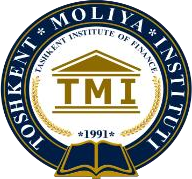 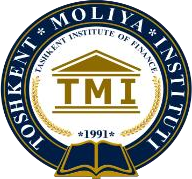 ТОШКЕНТ МОЛИЯ ИНСТИТУТИ“УЧИНЧИ РЕНЕССАНС: ИҚТИСОДИЁТНИ ИННОВАЦИОН РИВОЖЛАНТИРИШ ВА БОШҚАРИШ ИСТИҚБОЛЛАРИ”мавзусидаги халқаро илмий-амалий анжуманАХБОРОТ ХАТИ                                   2023 йил 24  ноябрь куниТошкент молия институти томонидан “Учинчи Ренессанс: иқтисодиётни инновацион ривожлантириш ва бошқариш истиқболлари” мавзусида халқаро илмий-амалий анжуман ўтказиладиАнжуманга мамлакатимиз ҳамда хорижий нуфузли олий таълим муассасаларининг профессор-ўқитувчилари, амалиётчи мутахассислар, докторантлар, мустақил изланувчилар, магистрантлар, талабалар иштирок этиш учун таклиф этилади.АНЖУМАН ҚУЙИДАГИ ИЛМИЙ ЙЎНАЛИШЛАР БЎЙИЧА ШЎБАЛАРГА БЎЛИНАДИ:Учинчи Ренессанс янги уйғониш даври: иқтисодиётни инновацион ривожлантириш ва бошқаришнинг илмий-назарий ҳамда амалий жиҳатлари;Молиявий-иқтисодий барқарорликни таъминлашда халқаро тажрибалар ва уни миллий иқтисодиётни риожлантиришдаги ўрни;Сифатли таълим инновацион иқтисодиёт тараққиётининг пойдевори: муаммо ва ечимлар;Иқтисодиётни инновацион ривожлантириш ва бошқариш истиқболлариЯнги Ўзбекистоннинг Тараққиёт стратегиясини амалга оширишнинг концептуал жиҳатлари;Анжуманга тақдим этиладиган материалларга талаблар:тақдим этиладиган материаллар анжуман илмий йўналишларига оид долзарб мавзуларда, илмий таҳлил ва тугалланган фикрлар асосида, илмий- амалий тавсияларни ўз ичига қамраб олган ҳолда, имловий хатоларсиз, муаллиф анкетаси тўлдирилган ҳолда тақдим этилиши лозим;материаллар ўзбек, рус ва инглиз тилларида тақдим этилиши мумкин;маъруза тезислари матнлари таҳрир қилинган ҳолда А4 ўлчамда, юқоридан ва пастдан 2 см, чапдан 3 см, ўнгдан 1,5 см жой қолдириб расмийлаштирилади. Юқори қисмда ўртада мақоланинг номи, 1,5 интервалдан сўнг муаллифнинг тўлиқ фамилияси, исми ва шарифи, илмий даражаси ва унвони, лавозими, ташкилот номи, электрон манзили ёзилади. Сўнгра, 1,0 интервал қолдирилиб, матннинг мазмуни 1,0 интервалли қаторларда ёзилади. Матннинг электрон нусхаси MS Word дастурида, TimesNew Roman шрифтида, 14 кегель катталигида, 3 бетдан кам бўлмаган ҳажмда бўлиши талаб этилади.Материалнинг тузилиши:Тадқиқот мавзусининг долзарблиги;Тадқиқот мавзусидаги мавжуд муаммолар;Муаммони ҳал қилиш усуллари;Илмий асосланган таклиф ва тавсиялар;Фойдаланилган адабиётлар рўйхати.Анжуманга материалларни тақдим этиш муддати. Анжуманда қатнашиш учун талабгорлар 2022 йил 20 ноябргача белгиланган тартибда материалларни ва анкетани қуйида кўрсатилган электрон манзилга жўнатишлари лозим.Тақдим этиладиган материаллар анжуманнинг қайси илмий йўналишига мўлжалланганлиги аниқ кўрсатилиши зарур. Материалда келтирилган маълумотларнинг ҳаққонийлиги ва плагиатдан ҳолилигига муаллифнинг шахсан ўзи масъул ҳисобланади. Ташкилий қўмита юборилган материалларни таҳрир қилиш ҳуқуқига эга. Анжуман мавзусига мос бўлмаган, тегишли талабларга жавоб бермайдиган, илмий-амалий тавсияга эга бўлмаган ва кечикиб топширилган материаллар тўпламга киритилмайди ва муаллифга қайтарилмайди.Анжуман материалларини тўплам шаклида чоп этиш ва ташкилий ишларни амалга ошириш учун иштирокчилар материалларнинг ҳар бир саҳифаси учун 20 000 сўм миқдорида ташкилий бадал маблағини тўлашлари зарур. Хорижий иштирокчилар учун бепул.Анжуманда қатнашган иштирокчиларга бепул сертификат тақдим этилади.Мурожаат учун манзил. Тошкент шаҳри, А.Темур кўчаси, 60а-уй, Иқтисодиёт факультети биноси, «Менежмент ва маркетинг» кафедраси (422-хона).Қўшимча маълумотлар учун телефонлар: +998-71-234-04-88 (кафедра);+998-94-033-03-36 (Сардор Яхшиликов)Материалларнинг электрон варианти қуйидаги манзилларга юборилиши мумкин: Telegram: +998-94-033-03-36 электрон почта menej_konf@tfi.uzХат мавзусида “Тезис муаллифи ҳамда шўба рақами” кўрсатилиши талаб этилади.  Анжуман ўтказиш шакли: бевосита ва сиртқи.МУАЛЛИФ АНКЕТАСИ** Қисқартирилмаган ҳолда тўлдирилади.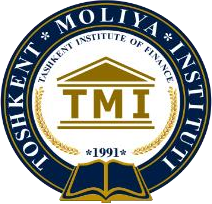 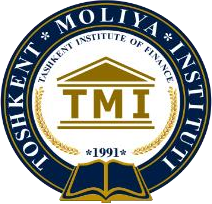 ТАШКЕНТСКИЙ ФИНАНСОВЫЙ ИНСТИТУТ«ТРЕТИЙ РЕНЕССАНС: ПЕРСПЕКТИВЫ УПРАВЛЕНИЯ И ИННОВАЦИОННОГО РАЗВИТИЯ ЭКОНОМИКИ»международная научно-практическая конференцияИНФОРМАЦИОННОЕ ПИСЬМО24 ноября 2023 года Ташкентским финансовым институтом проводится международная научно-практическая конференция на тему «Третий ренессанс: перспективы управления и инновационного развития экономики».К участию в конференции приглашаются отечественные и зарубежные учёные, профессоры-преподаватели ведущих экономических вузов инаучных учреждений, специалисты в сфере финансов, докторанты, соискатели, магистранты и студенты.КОНФЕРЕНЦИЯ РАЗДЕЛЕНА НА СЕКЦИИ ПО СЛЕДУЮЩИМ НАУЧНЫМ НАПРАВЛЕНИЯМ:         1.Третий Ренессанс, период нового возрождения: научно-теоретические и практические аспекты инновационного развития и управления экономикой;        2.Международный опыт обеспечения финансово-экономической стабильности и его роль в развитии национальной экономики;        3.Качественное образование – основа развития инновационной экономики: проблемы и решения;        4.Перспективы управления и инновационного развития  экономики        5.Концептуальные аспекты реализации Стратегии развития Нового Узбекистана;Требования, предъявляемые к материалам конференции:представленные материалы должны: соответствовать направлениям конференции; содержать научный анализ и обоснованные научно- практические рекомендации; быть оформлены без орфографических ошибок, с заполненной анкетой участника;материалы могут быть представлены на узбекском, русском и английском языках;оформление отредактированного текста материала производится в формате А4, с полями: верхнее и нижнее по 2 см, левое 3 см и правое 1,5 см. В верхней части по центру размещается заголовок, через 1,5 межстрочныйинтервал указать полностью фамилию, имя и отчество автора, ученую степень и звание, должность, наименование организации и адрес электронной почты автора. Ниже, через 1 интервал размещается текст материала с 1,0 межстрочным интервалом. Текст набирается в программе MS Word, шрифт Times New Roman, 14 кегель, через 1,0 интервал, без переносов, с выравниванием по ширине, объёмом не менее 3 страниц.Структура материала:Актуальность темы исследования;Наличие проблем в рамках исследуемой темы;Способы решения проблем;Научно обоснованные предложения и рекомендации;Список использованной литературы.Срок сдачи материалов. Желающие принять участие на конференции должны прислать свои материалы в оргкомитет по указанному ниже электронному адресу до 20 ноября 2023 года.В представленных материалах необходимо точно указать секцию конференции. Ответственность за достоверность информации и наличие плагиата, в представленных материалах, несут сами авторы.Оргкомитет оставляет за собой право редактирования представленных материалов. Материалы, не соответствующие проблематике конференции, не отвечающие требованиям оформления, а также не имеющие научно- практических рекомендаций и поступившие с опозданием, не включаются в сборник и не возвращаются авторам.Для публикации сборника материалов и организации конференции с участников взимается оргвзнос в размере 20 000 сумов за каждую страницу материала. Для иностранных участников бесплатно. Участникам конференции будет представлен сертификат.Дополнительная информация: Адрес оргкомитета конференции: город Ташкент, улица А.Темура, дом 60а, здание Экономического факультета, кафедра «Менеджмент и маркетинг» (кабинет 422).Контактные данные+998-71-234-04-88 (кафедра);+998-94-033-03-36 (Сардор Яхшиликов)Электронные материалы можно направить по следующему адресу:Telegram: +998-94-033-03-36 электронная почта menej_konf@tfi.uzТему письма указать как «Тезис на конференцию и номер секции». Форма проведения конференции: очная и заочнаяАНКЕТА УЧАСТНИКА** Заполняется участником без сокращений.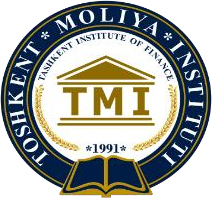 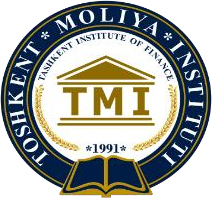 TASHKENT INSTITUTE OF FINANCEInternational scientific-practical conference on "THIRD RENAISSANCE: PROSPECTS OF MANAGEMENTAND INNOVATIVE DEVELOPMENT OF THE ECONOMY"INFORMATION LETTER24th November  2023  the international scientific-practical conference on topic "Тhird renaissance: prospects of management and innovative development of the economy" will be organized by Tashkent Institute of FinanceProfessors and teachers, practicing specialists, doctoral students, independent researchers, masters, students of local and foreign higher educational institutions are invited to participate in the conference.THE CONFERENCE IS DIVIDED INTO THE FOLLOWING SCIENTIFIC AREAS:1.Third Renaissance, the period of a new revival: scientific, theoretical and practical aspects of innovative development and economic management.        2. International experience in ensuring financial and economic stability and its role in the development of the national economy.        3.Quality education is the basis for the development of an innovative economy: problems and solutions.        4. Prospects for management and innovative development of the economy.        5.Conceptual aspects of the implementation of the Development Strategy of New Uzbekistan.Requirements for materials submitted to the conference:The submitted materials should be presented on topical issues of the conference, on the basis of scientific analysis and completed opinions, including scientific and practical recommendations, without spelling errors, with the completion of the author's questionnaire;Materials can be submitted in Uzbek, Russian and English;Abstracts of reports should be in A4 format, 2 cm from the top and bottom, 3 cm from the left, 1.5 cm from the right. In the upper part in the middle is written the title of the article, after 1.5 intervals the full name, surname and patronymic of the author, academic degree and title, position, name of the organization, e-mail address. Then, the 1.0 interval is left, and the content of the text should be written in 1.0 interval lines. An electronic copy of the text is required in MS Word, Times New Roman font, size 14, not less than 3 pages.Structure of the materialThe relevance of the presentation topic;Existing problems in the research topic;Problem solving methods;Science-based suggestions and recommendations; List of referances.Deadline for submission of materials to the conference. The applicants are required to send the materials and the application form to the email address indicated below by November 20, 2023.It is necessary to clearly indicate which scientific direction of the conference the presented materials are intended for. The author is personally responsible for the accuracy and plagiarism of the information provided in the material. The Organizing Committee has the right to edit the submitted materials. Materials that do not match the theme of the conference, do not meet the relevant requirements, do not have a scientific-practical recommendation and are submitted late will not be included in the collection and will not be returned to the author.In order to publish the conference materials in the form of a collection and carry out organizational work, participants must pay an organizational fee of 20.000 soums for each page of materials. Free for foreign participants. Certificates          will be provided free of charge to participants of the conference.Address for application. Tashkent, A.Temur str., 60a, Economic Faculty building, "Management and marketing" department (room 422).Phone numbers for extra informations: +998-71-234-04-88 (department);+998-94-033-03-36 (Sardor Yakhshilikov)An electronic version of the materials can be sent to the following addresses:Telegram: +998-94-033-03-36 Email: menej_konf@tfi.uzIn subject of letter it should be written as “Thesis for the conference”Form of conference: on-site and external.Author`s questionnaire** Filled without abbreviatedФамилиясиИсмиШарифиИш/ўқиш жойиЭгаллаб турган лавозимиИлмий даражасиИлмий унвониТелефон рақами (мобил)e-mailМатериалнинг номиШўба рақами ва номиФамилияИмяОтчествоМесто учёбы/работыЗанимаемая должностьУченая степеньУченое званиеНомер телефона (мобильный)e-mailНазвание материалаНомер и название секцииLast nameNameMiddle nameWork/study placeCurrent positionAcademic degreeAcademic titlePhone numbere-mailName of the materialSection number and name